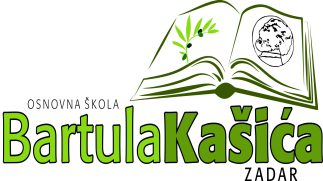 REPUBLIKA HRVATSKAOŠ BARTULA KAŠIĆA Bribirski prilaz 2 ,23 000 ZadarTel:023/321 -397  Fax:023/323-620Email: ured@os-bkasica-zadar.skole.hrKLASA:007-04/24-02/03URBROJ: 2198-1-1-24-01Zadar, 4.ožujka 2024.gHITAN POZIV članovima ŠOPozivam Vas na 30. sjednicu Školskog odbora koja će se održati   dana                           5. ožujka  2024.  godine u prostorijama Škole sa početkom u 12,30 satiPredlažem slijedeći:D N E V N I   R E D :Usvajanje zapisnika sa prethodne sjedniceTekuće informacije                                                                                           Predsjednica ŠO:                                                                                Elza Nadarević BaričićDostaviti: Elza Nadarević BaričićAnita Dukić Josip KvartučAna Rücker Matea BakmazBernarda ČačićKrešimir Mijić                Katica Skukan,ravnateljicaOglasna ploča ŠkolePismohrana